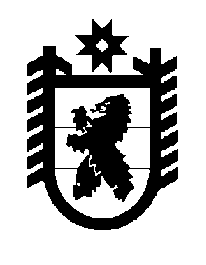 Российская Федерация Республика Карелия    ПРАВИТЕЛЬСТВО РЕСПУБЛИКИ КАРЕЛИЯРАСПОРЯЖЕНИЕот  6 октября 2016 года № 769р-Пг. Петрозаводск 	Внести в состав комиссии при Правительстве Республики Карелия по рассекречиванию документов, находящихся на хранении в государственном казенном учреждении «Национальный архив Республики Карелия» (далее – комиссия), утвержденный распоряжением Правительства Республики Карелия от 27 декабря 2013 года № 878р-П (Собрание законодательства Республики Карелия, 2013, № 12, ст. 2389; 2014, № 2, ст. 269), с изменениями, внесенными распоряжением Правительства Республики Карелия от 30 марта 2016 года № 229р-П, следующие изменения:	1) включить в состав комиссии Емельянова А.А. – специалиста 1 кате-гории Государственного комитета Республики Карелия по обеспечению жизнедеятельности и безопасности населения;	2) указать новые должности следующих лиц:	Лебедева Н.А. – ведущий архивист государственного казенного учреждения Республики Карелия «Национальный архив Республики Карелия», секретарь комиссии; 	Насекин Д.В. – начальник отдела Министерства экономического развития и промышленности Республики Карелия;	3) исключить из состава комиссии Свирида А.А.            Глава Республики Карелия                                                                  А.П. Худилайнен   